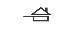 Notre carteEntrées       Carpaccio de tête de veau servi tiède …… 10.00€                   Vinaigrette à l’huile de noix Et balsamique      JAMBON CRU DE CORREZE…….  8.00€      SALADE CApRéSE…… 8.00€            « Salade, Tomates, mozzarella ou burrata, vinaigrette  au basilic »         La burrata est un fromage italien fait à partir de mozzarella, avec un cœur crémeux     Bouchée à la reine aux escargots de bourgogne      Et aux quenelles De volaille…… 9.50€                                                                 Plats                                                  Entrecôte au sel de Guérande 300g……  21.00€     Jarret d’agneau sauce au thym 300g……  18.00€     Tagliatelles à la crème forestière et aux cèpes ……  17.50€  Fich and chips 180g……  17.00€      « Filet de cabillaud en tempura, frites maison, sauce tartare »     La salade de l’auberge…… 16.00€           « Salade, jambon cru, noix, tomates, croutons, ASPERGES, toast de pain d’épices au cabécou chaud »      Fondue de camembert fermier au lait cru ……18.00€      « Camembert, assortiment de charcuterie, salade, frites maison »         Cuisse de canard confite et sa mitonnée de champignons de paris                                           À la crème et au cidre……16.50€                                           BurgersServis avec des frites maison et saladeLe corrézien « Steak haché, cabécou, jambon cru de Corrèze, tomate, salade, confit d’échalotes, sauce foie gras »Simple 150g 17.50€………………Double 300g 20.50€Le végétarien 16.50€« Steak végétal, emmental, tomate, salade, cornichon, sauce burger »De la mer 16.50€« Filet de limande, fromage, sauce tartare, tomate, salade »                             Filet de cabillaud n’étant pas élaboré sur place